draft Agenda*Document prepared by the Office of the UnionDisclaimer:  this document does not represent UPOV policies or guidance	Opening of the session	Adoption of the agenda	Appointment of the new Vice Secretary-General (document C(Extr.)/35/2)	Press release (document C/(Extr.)35/3)	Adoption of a document reflecting the decisions adopted in the session	Closing of the session[End of document]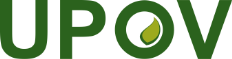 EInternational Union for the Protection of New Varieties of PlantsCouncilThirty-Fifth Extraordinary Session
Geneva, March 23, 2023C(Extr.)/35/1Original:  EnglishDate:  December 6, 2022